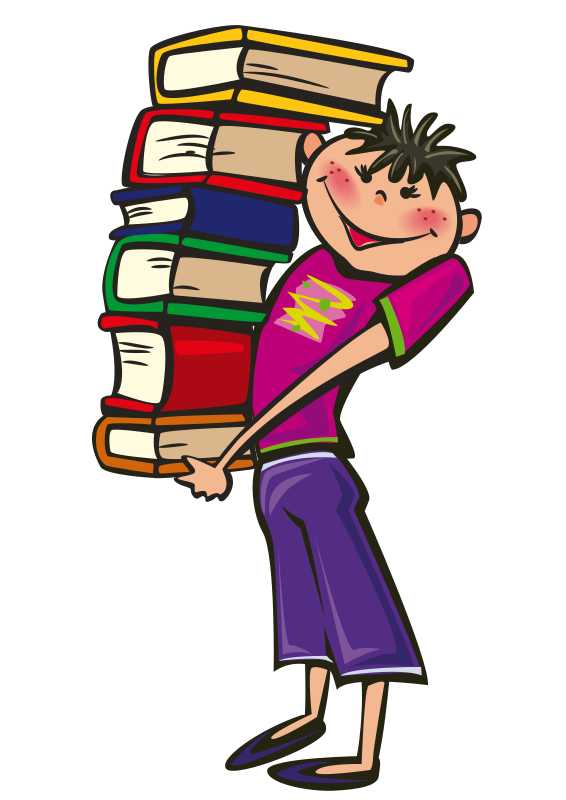 DAILY HOMEWORK     March 31, 20175th Grade Math   p  643-644.6 th grade          MATH:  none   test next week with vocabularyRELIGION  none7TH GRADE MATh  complete enrich w.s. on polyhedra8TH GRADE MATH  p.549